INFORMACIÓN DE PRENSASu contacto de prensa:Jens Augustinaugustin@martor.dewww.martor.deMARTOR KGLindgesfeld 2842653 SolingenAlemania7 de enero de 2022LAS GRANDES MARCAS ALEMANAS.MARTOR, LA MARCA PARA EL CORTE SEGURO.Este año MARTOR vuelve a comprometerse con el Rat für Formgebung (Consejo Alemán de Diseño). La fundación se ve a sí misma como red y representante de los intereses de las empresas líderes en Alemania orientadas hacia el diseño y las marcas. Además de MARTOR también son miembros actores a escala mundial tales como Daimler, Siemens o Braun, al igual que numerosas pymes que, como nosotros, creen en la fuerza de las marcas.MARTOR combina una calidad, tecnología y diseño excepcionales con una gestión de marca coherente. Esta combinación nos permite "llevar” con éxito la idea del corte seguro po todo el mundo y hacer una valiosa contribución a la seguridad y la rentabilidad de nuestros clientes mediante productos y servicios coordinados. Nuestro compromiso también se visibiliza este año en la publicación "The Major German Brands" (2022), que es editada por el Rat für Formgebung. Ahí dentro presentamos, como los demás miembros de la fundación, los principios de nuestra marca.Nuestro compromiso de marca es nuestro impulso y referencia en el desarrollo de innovaciones y en la ampliación de nuestros servicios. La competencia en marca y diseño nos apoya especialmente para seguir inspirando a nuestros clientes con soluciones que satisfagan sus necesidades. Estamos muy contentos de recorrer este sendero con nuestras empresas asociadas en la red de la fundación. Caracteres incl. espacios: 1.438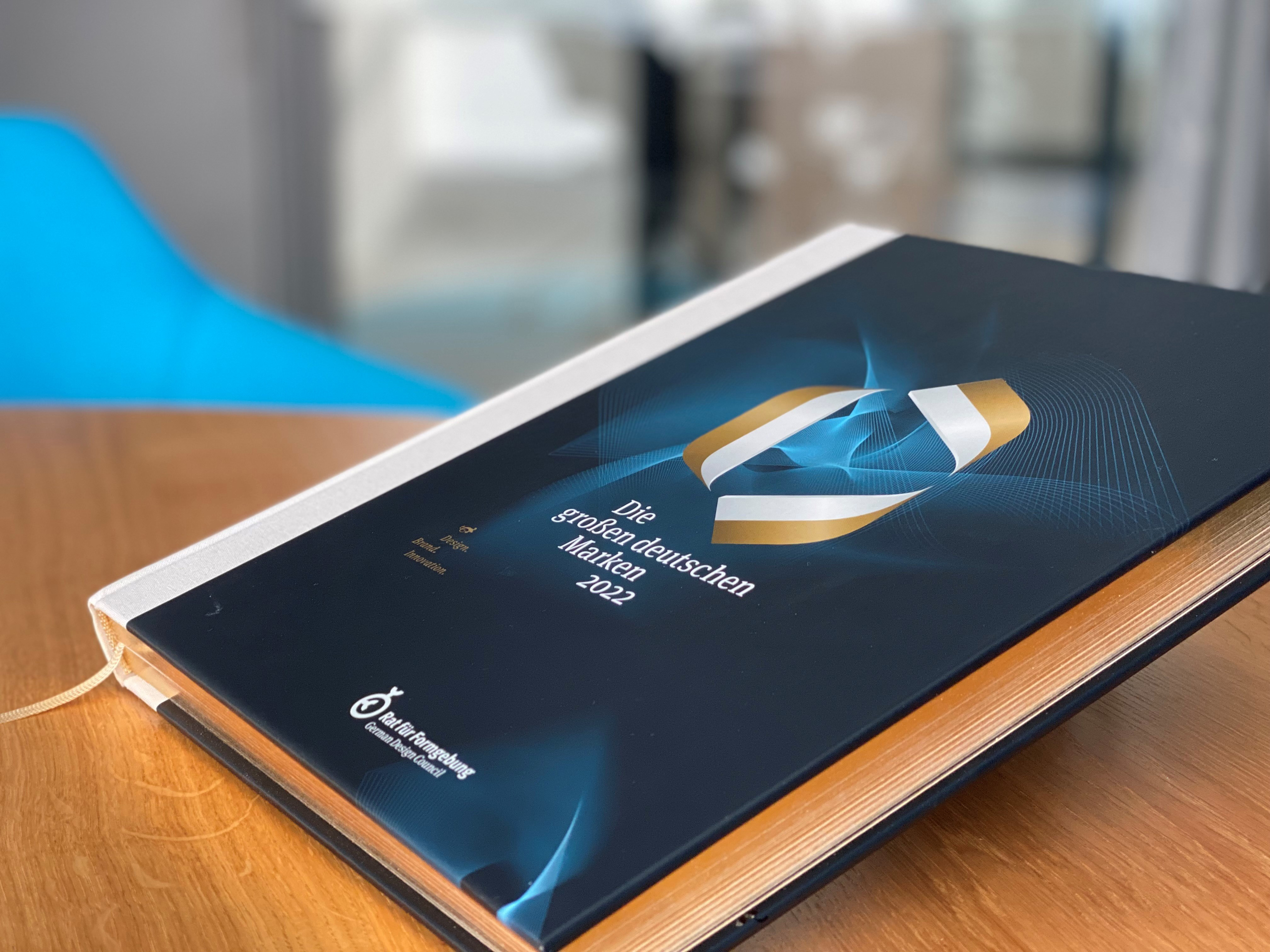 